AVIATOR – OMB #2120-0597 Screenshots (sample application for a series 343 position)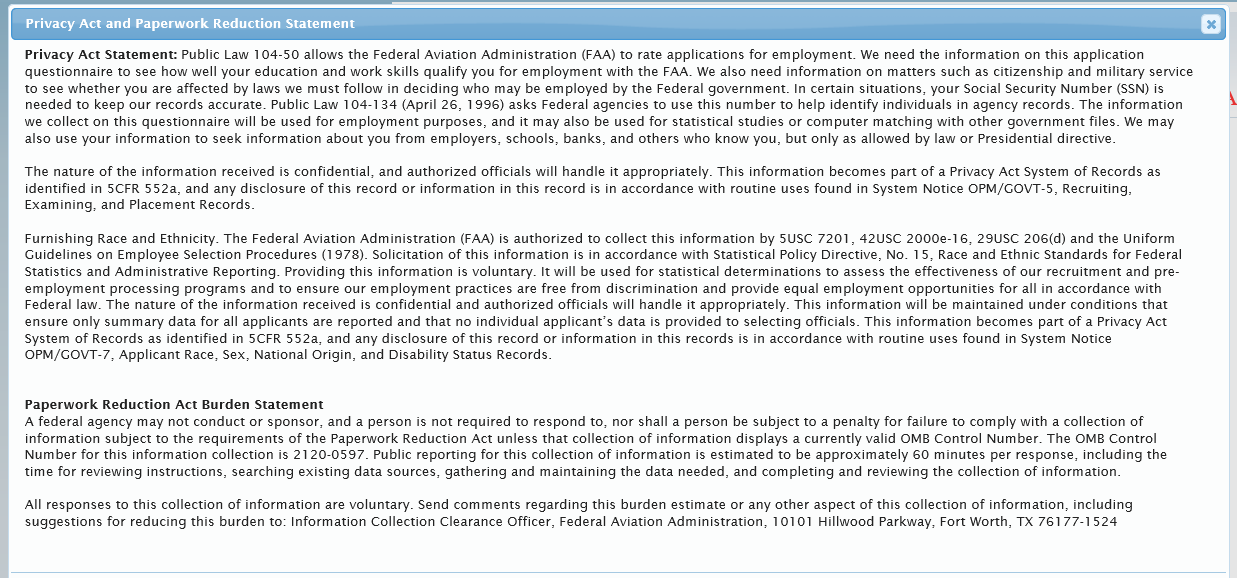 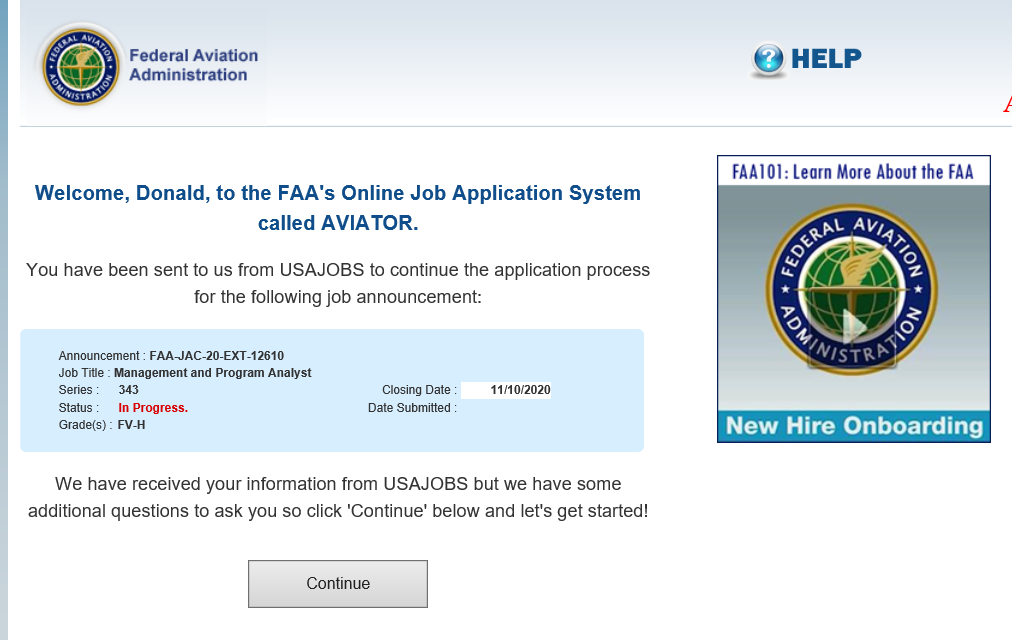 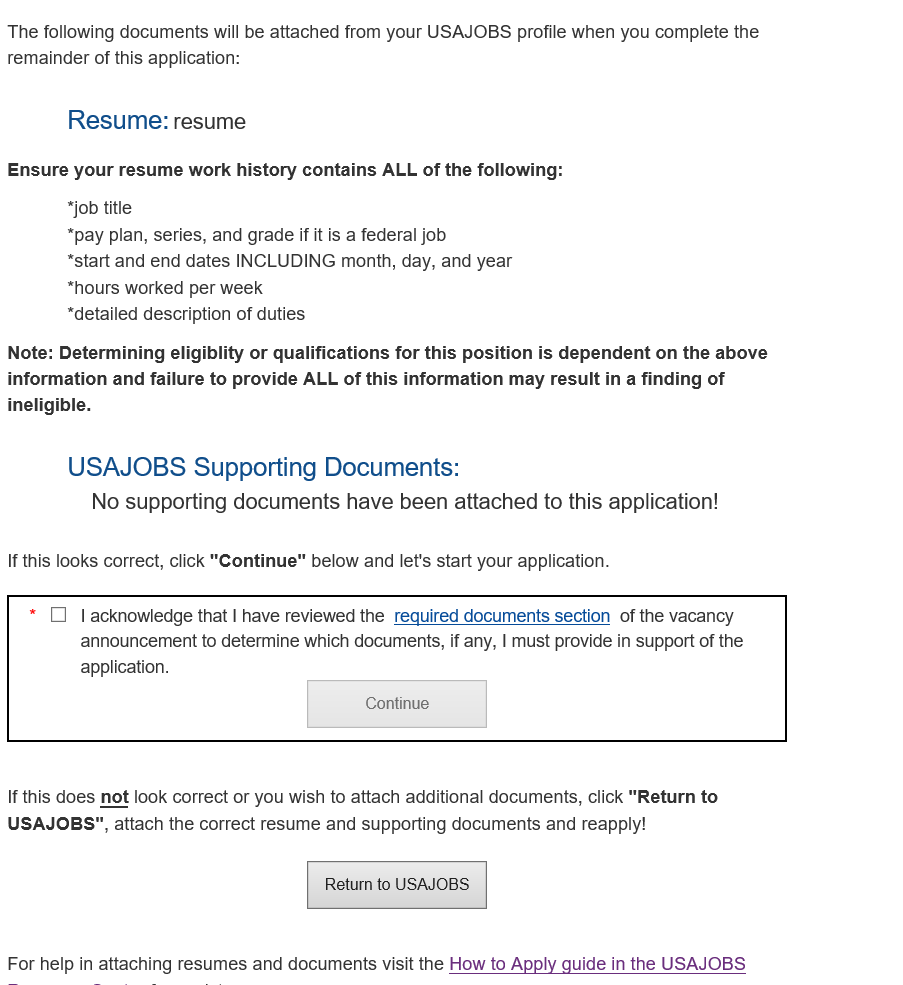 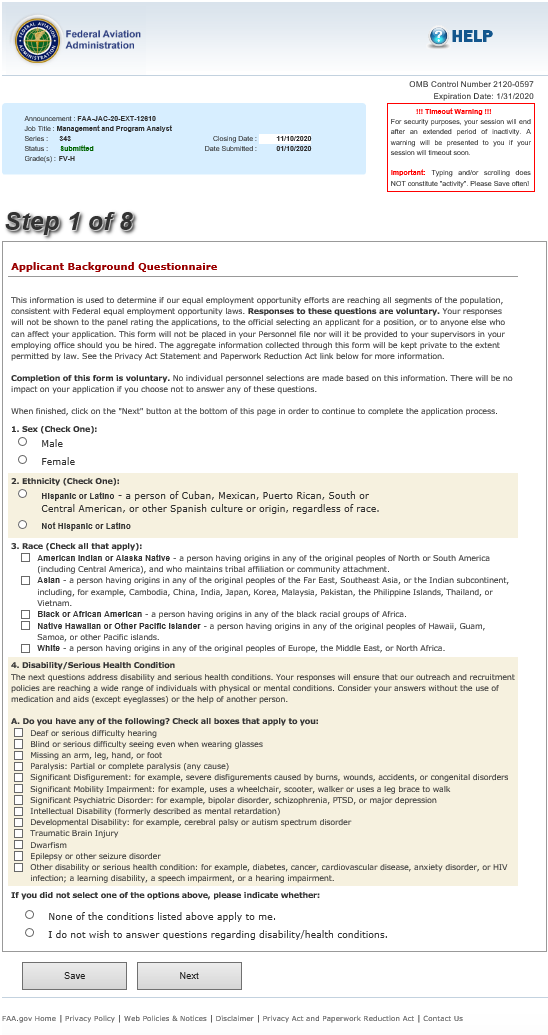 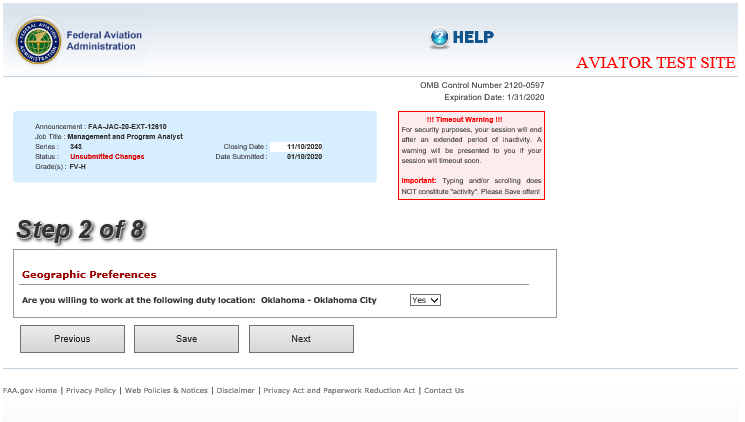 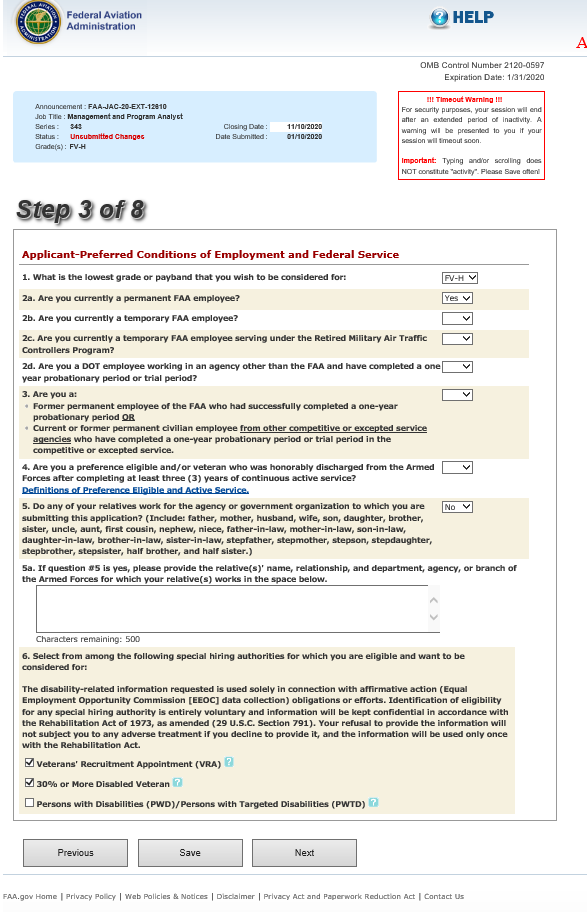 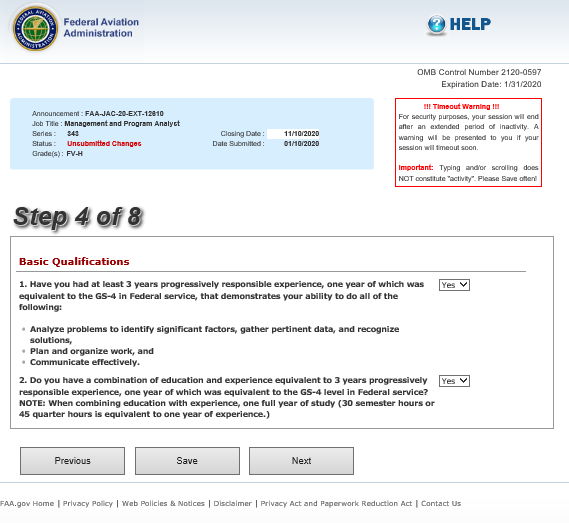 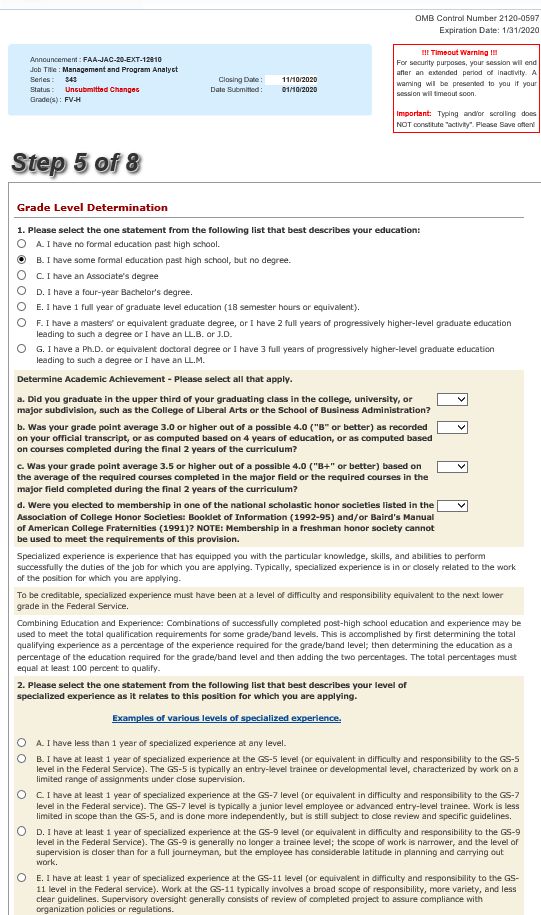 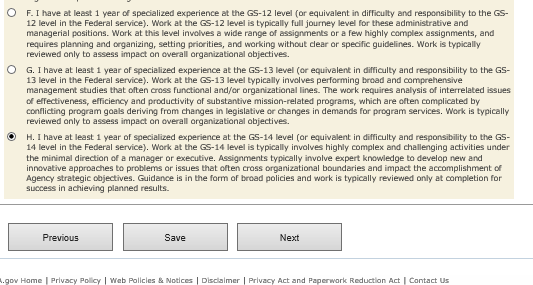 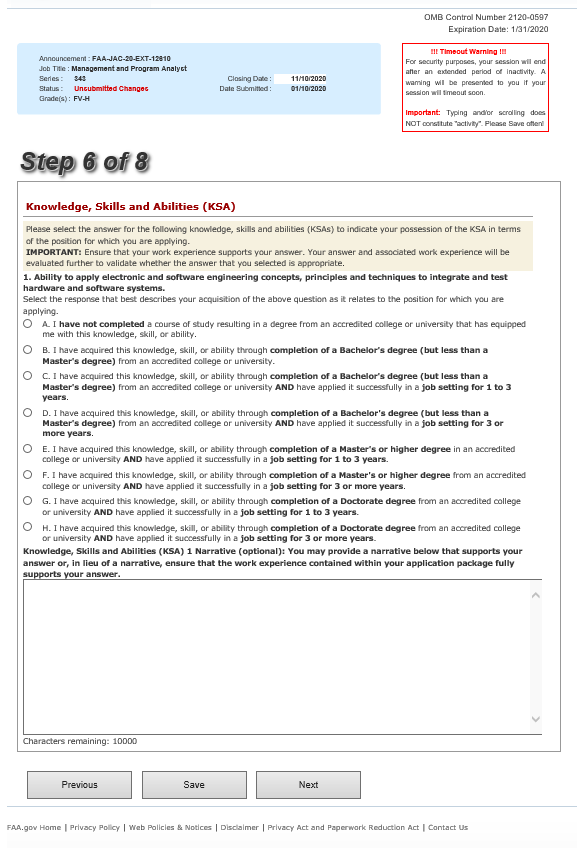 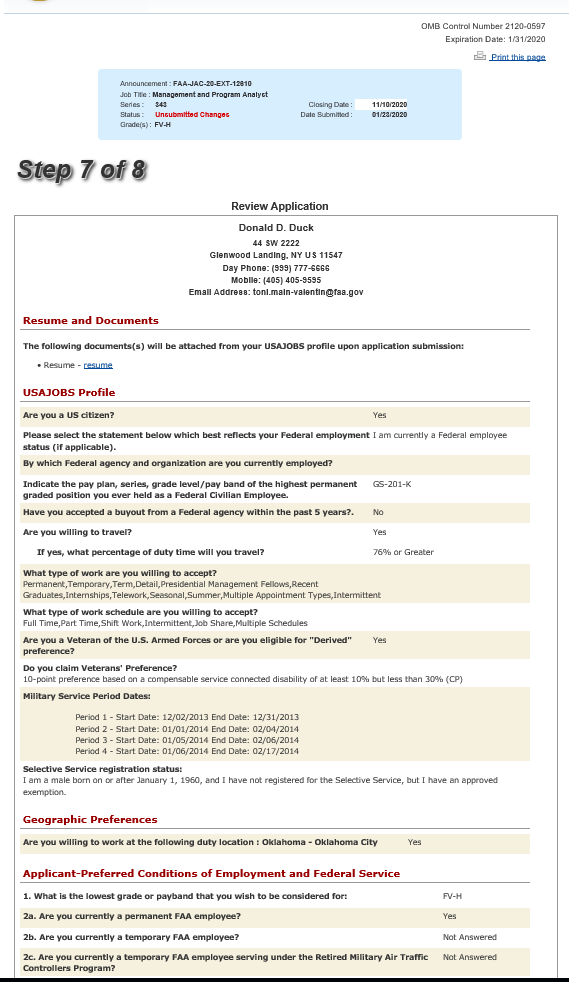 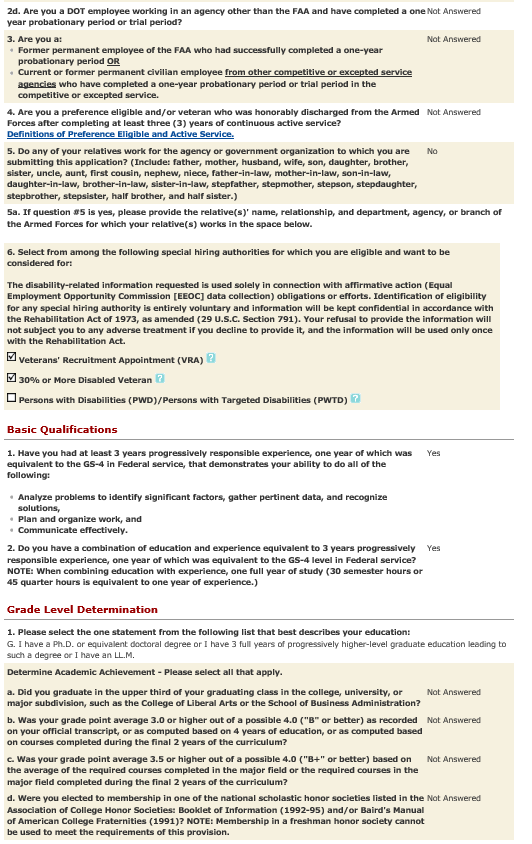 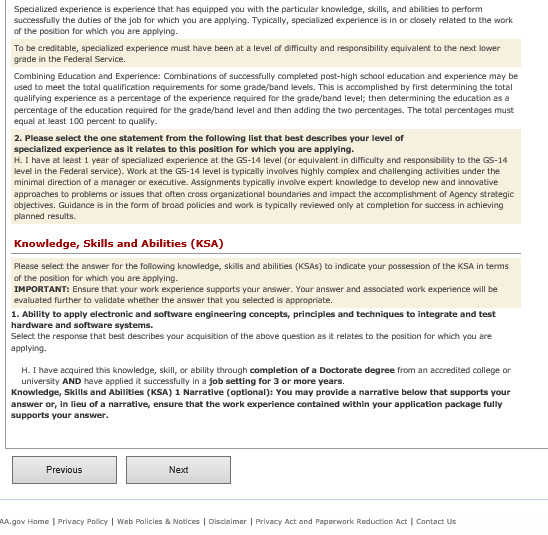 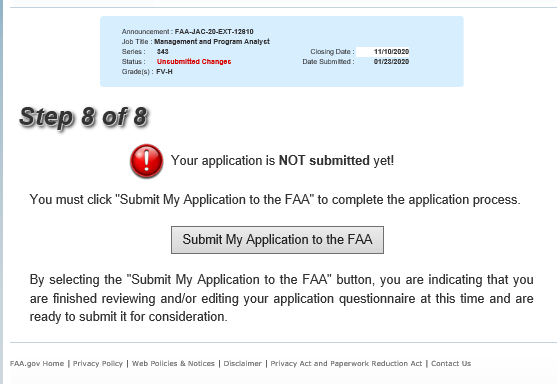 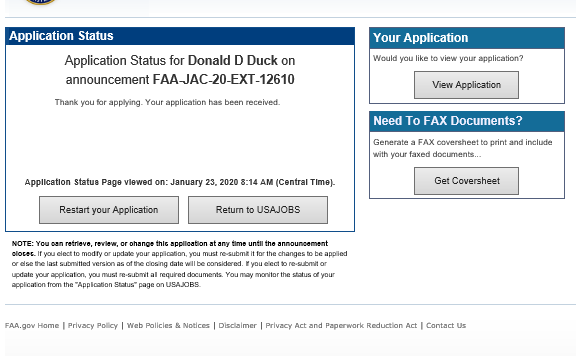 